ПРОЕКТ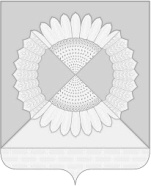 АДМИНИСТРАЦИЯ ГРИШКОВСКОГО СЕЛЬСКОГО ПОСЕЛЕНИЯКАЛИНИНСКОГО РАЙОНАПОСТАНОВЛЕНИЕсело ГришковскоеО размещении нестационарных торговых объектов на территории Гришковского сельского поселения Калининского районаВ соответствии со статьей 6 Закона Краснодарского края от 31 мая 2005 г. № 879-КЗ "О государственной политике Краснодарского края в сфере торговой деятельности", со статьей 10 Федерального закона  от 28 декабря 2009 г. № 381-ФЗ "Об основах государственного регулирования торговой деятельности в Российской Федерации", Письмом Министерства экономического развития Российской Федерации от 14 октября 2016 г. № Д 23 и - 4886 "Относительно платности использования земельных участков, находящихся в государственной или муниципальной собственности, без их предоставления и установления в отношении их сервитута в случаях пункта 1 статьи 39.33 Земельного кодекса Российской Федерации", постановлением Главы администрации (губернатора) Краснодарского края № 1249 от 11 ноября 2014г. "Об утверждении Порядка разработки и утверждения органами местного самоуправления схем размещения нестационарных торговых объектов на территории Краснодарского края", п о с т а н о в л я ю:1. Утвердить:1.1. Положение о порядке размещения нестационарных торговых объектов (согласно приложению).1.2. Форму заявления о предоставлении права на размещение нестационарного торгового объекта (приложение 1).1.3. Форму заявления на право размещения нестационарного объекта в дни проведения праздничных мероприятий (приложение 2).1.4. Типовую форму разрешения на право размещения нестационарного торгового объекта в дни проведения праздничных мероприятий (приложение 3).1.5.  Методику определения размера финансового предложения за право на размещение нестационарных торговых объектов, нестационарных объектов по оказанию услуг на территории Гришковского сельского поселения Калининского района (приложение 4).1.6. Состав комиссии по проведению конкурса на право размещения нестационарных торговых объектов на территории Гришковского сельского поселения Калининского района утверждается постановлением администрации Гришковского сельского поселения Калининского района. 1.7. Типовую форму договора о предоставлении права на размещение нестационарного торгового объекта на территории Гришковского сельского поселения Калининского района (приложение 5 ).1.8. Форма бланка финансового предложения за право на размещение нестационарного торгового объекта, нестационарного объекта по оказанию услуг на территории Гришковского сельского поселения Калининского района (приложение 6). 2. Использовать утвержденную Постановлением администрации муниципального образования Калининский район "Об утверждении схем размещения нестационарных торговых объектов на территории муниципального образования Калининский район" схему размещения нестационарных торговых объектов на подведомственной территории на текущий финансовый год (приложение 7). 3. Общему отделу администрации Гришковского сельского поселения Калининского района (Некрасова Т.А.) обнародовать настоящее постановление в установленном порядке и разместить на официальном сайте администрации Гришковского сельского поселения Калининского района в сети "Интернет" www.grishkovskoe.ru.4. Контроль за выполнением настоящего постановления оставляю за собой.5. Настоящее постановление вступает в силу со дня его официального обнародования.Глава Гришковского сельского поселения Калининского района                                                                             В.А. ДаценкоПриложениеУТВЕРЖДЕНОпостановлением администрацииГришковского сельского поселенияКалининского районаот_____________ № ______Положение о порядке размещения нестационарных торговых объектовОбщие положенияНастоящее Положение разработано в целях создания условий для обеспечения жителей Гришковского сельского поселения Калининского района услугами торговли и определяет порядок и сроки размещения нестационарных торговых объектов на территории Гришковского сельского поселения Калининского района.Положение распространяется на отношения, связанные с размещением нестационарных торговых объектов на территории Гришковского сельского поселения Калининского района.1.2. Нестационарный торговый объект (далее - НТО) - торговый объект, представляющий собой временное сооружение или временную конструкцию, не связанные прочно с земельным участком вне зависимости от присоединения или неприсоединения к сетям инженерно-технического обеспечения, в том числе передвижное сооружение (лотки, цистерны, торговые автоматы и др.)1.3. Размещение НТО осуществляется путём проведения Конкурса на право размещения НТО на территории Гришковского сельского поселения Калининского района (далее - Конкурс) на срок от 1 до 7 месяцев, от 1 года до 5 лет, а также путём выдачи разрешения на право размещения НТО в дни проведения праздничных мероприятий, имеющих краткосрочный характер на срок от 1 до 10 дней.1.4. Организатором Конкурса, а также лицом, уполномоченным на выдачу разрешения на право размещения НТО, является администрация Гришковского сельского поселения Калининского района.1.5. Конкурс проводит конкурсная комиссия по предоставлению права размещения НТО на территории Гришковского сельского поселения Калининского района (далее - Конкурсная комиссия), состав которой утверждён постановлением администрации Гришковского сельского поселения Калининского района.1.6. Срок предоставления права на размещение НТО устанавливается:для объектов, функционирующих в весенне-летний период - до 7 месяцев (с 1 апреля по 31 октября);для объектов по реализации бахчевых культур - до 4 месяцев (с 1 июля по 31 октября);для объектов по реализации прохладительных напитков из кег в розлив - до 6 месяцев (с 1 мая по 31 октября);для объектов, функционирующих в осенне-зимний период, - до 5 месяцев (с 1 ноября по 31 марта);для объектов по реализации хвойных деревьев - до 1 месяца (с 1 декабря по 31 декабря);для объектов, функционирующих во время проведения праздничных мероприятий, имеющих краткосрочный характер, (без проведения Конкурса) - до 10 дней.Для несезонных НТО:Киоски, павильоны и автофургоны – до пяти лет (с момента заключения договора о размещении НТО до 5 лет.1.7. Требования, предусмотренные настоящим Положением, не распространяются на отношения, связанные с размещением НТО на территории розничных рынков и ярмарок, в стационарных торговых объектах, иных зданиях, строениях, сооружениях или на земельных участках, находящихся в частной собственности.Порядок работы конкурсной комиссии2.1. Предметом Конкурса является предоставление права размещения НТО на территории Гришковского сельского поселения Калининского района в соответствии со схемой нестационарных торговых объектов, предусмотренных к размещению, утверждённой постановлением администрации Калининского района (далее - Схема размещения).2.2. Для проведения Конкурса создаётся Конкурсная комиссия. Состав Конкурсной комиссии утверждается постановлением администрации Гришковского сельского поселения Калининского района. 2.3. В состав Конкурсной комиссии входят: председатель, заместитель председателя, секретарь и члены комиссии.2.4. Состав Конкурсной комиссии формируется таким образом, чтобы была исключена возможность возникновения конфликта интересов, которые повлияют на принимаемые Конкурсной комиссией решения.2.5. Членами Конкурсной комиссии не могут быть лица, лично заинтересованные в результатах Конкурса (в том числе физические лица, подавшие заявки на участие в Конкурсе, либо состоящие в штате организаций, подавших указанные заявки), либо лица, на которых способны оказывать влияние участники Конкурса и лица, подавшие заявки на участие в Конкурсе (в том числе физические лица, являющиеся участниками (акционерами) этих организаций, членами их органов управления, кредиторами участников Конкурса).2.6. В случае выявления в составе Конкурсной комиссии лиц, указанных в пункте 2.5. раздела 2 настоящего Положения, данные лица не участвуют в работе Конкурсной комиссии при рассмотрении и принятии решения по заявлениям, в рассмотрении которых они могут быть лично заинтересованы.2.7. Формой работы Конкурсной комиссии являются заседания. Заседания Конкурсной комиссии проводятся по мере необходимости. Заседание считается правомочным, если на нём присутствует не менее двух третей от общего числа её членов.2.8. Заседания Конкурсной комиссии открывает и ведёт председатель. В случае отсутствия председателя его функции выполняет заместитель председателя Конкурсной комиссии.2.9. Конкурсная комиссия осуществляет следующие функции:вскрывает конверты с документами на участие в Конкурсе;принимает решение о допуске к участию в Конкурсе и признании участником Конкурса, или об отказе в допуске к участию в Конкурсе;рассматривает заявления и документы на участие в Конкурсе;определяет победителей Конкурса.2.10. Решение Конкурсной комиссии принимается большинством голосов от числа присутствующих членов комиссии. В случае равенства голосов решающим является голос председательствующего на заседании Конкурсной комиссии.2.11. Результаты голосования и решение Конкурсной комиссии заносятся в протокол заседания Конкурсной комиссии, который подписывается её членами, присутствовавшими на заседании. Протокол заседания Конкурсной комиссии ведётся секретарём Конкурсной комиссии.Условия участия и порядок проведения Конкурса3.1 Условия участия в Конкурсе3.1.1. В Конкурсе могут принимать участие индивидуальные предприниматели и юридические лица (далее - заявитель), подавшие заявление на предоставление права размещения НТО по форме, утверждённой постановлением администрации Гришковского сельского поселения Калининского района (далее - заявление) с приложением документов, указанных, в пункте 3.1.2. подраздела 3.1 раздела 3 настоящего Положения.3.1.2. Для участия в Конкурсе заявитель направляет или представляет в администрацию Гришковского сельского поселения Калининского района заявление по форме согласно приложению  1 к настоящему Положению с приложением:1) копии выписки из Единого государственного реестра юридических лиц (для юридических лиц) или выписки из Единого государственного реестра индивидуальных предпринимателей (для индивидуальных предпринимателей);2) документов, подтверждающих полномочия лица на осуществление действий от имени участника Конкурса (для юридического лица - копии решения или выписки из решения юридического лица о назначении руководителя, или копии доверенности уполномоченного представителя в случае представления интересов лицом, не имеющим права на основании учредительных документов действовать от имени юридического лица без доверенности, копии документа, удостоверяющего личность; для индивидуального предпринимателя - копии документа, удостоверяющего личность индивидуального предпринимателя, или копии доверенности уполномоченного индивидуальным предпринимателем представителя и копии документа, удостоверяющего личность представителя);3) справки налогового органа об исполнении налогоплательщиком обязанности по уплате налогов, сборов, страховых взносов, пени и налоговых санкций, выданной не более чем за 90 дней до дня объявления о проведении Конкурса.4) документов, содержащих, сведения, подтверждающие соответствие заявителя конкурсным условиям:Документы, указанные в 2 - 4подпункте 3.1.2. пункта 3.1подраздела 3 раздела настоящего Положения, представляются заявителем самостоятельно. Документы, указанные в 1 подпункте 3.1.2.пункта 3.1подраздела 3 раздела настоящего Положения, запрашиваются уполномоченным органом в государственных органах и подведомственных государственным органам организациях, в распоряжении которых находятся указанные документы, в случае если они не были представлены заявителем самостоятельно.3.1.3. Заявление является официальным документом, выражающим намерение заявителя принять участие в Конкурсе.3.1.4. Заявитель имеет право отозвать поданное заявление не позднее, чем за 3 календарных дня до дня проведения конкурсной процедуры рассмотрения и оценки и сопоставления заявок на участие в Конкурсе, уведомив уполномоченный орган в письменной форме. 3.1.5. Все документы должны быть прошиты, скреплены печатью, заверены подписью руководителя юридического лица или прошиты и заверены подписью индивидуального предпринимателя, и иметь сквозную нумерацию страниц. Факсимильные подписи не допускаются. Подчистки и исправления не допускаются, за исключением исправлений, скреплённых печатью и заверенных подписью руководителя юридического лица или индивидуального предпринимателя. Все документы, представляемые участниками Конкурса в составе заявления на участие в Конкурсе, должны быть заполнены по всем пунктам.К документам прикладывается опись документов, представляемых для участия в Конкурсе.Документы представляются в запечатанном конверте, на котором указываются:наименование Конкурса;наименование юридического лица, фамилия, имя и отчество индивидуального предпринимателя;ассортимент товаров;адреса размещения нестационарных торговых объектов, по которым подаётся заявление, в соответствии со Схемой размещения.На конверте не допускается наличие признаков повреждений. В случае их выявления, заявление и конверт с документами подлежат возврату.Представленные на участие в Конкурсе документы заявителю не возвращаются.Каждый конверт с заявкой на участие в конкурсе, поступивший в срок, указанный в конкурсной документации регистрируется уполномоченным органом. Уполномоченный орган обеспечивает сохранность конвертов с заявками на участие в конкурсе, защищенность заявок, неприкосновенность и конфиденциальность.Лица, осуществляющие хранение конвертов с заявками на участие в конкурсе, не вправе допускать повреждения этих конвертов, осуществлять открытие доступа к таким заявкам до момента вскрытия конвертов.Порядок проведения Конкурса3.2.1. Уполномоченный орган обеспечивает размещение информационного сообщения о проведении Конкурса размещения в районной газете "Калининец", ссылкой на схему, размещенную на официальном Интернет сайте администрации Гришковского сельского поселения, на информационном стенде администрации Гришковского сельского поселения Калининского района не менее чем за 30 календарных дней до даты проведения конкурса и не менее чем за 10 календарных дней до дня  начала приёма заявлений и конвертов с документами на участие в Конкурсе (далее - заявка на участие в Конкурсе).Срок подачи заявок на участие в конкурсе в течение 10 календарных дней.3.2.2.Информационное сообщение должно содержать следующую информацию:предмет Конкурса;срок, на который заключается договор о предоставлении права на размещения НТО;требования, предъявляемые к участникам Конкурса;порядок проведения Конкурса;сведения о начальной цене;форма конкурсного предложения;дата, место и время проведения Конкурса;место приёма заявок на участие в Конкурсе;дата и время начала и окончания приёма заявок;адрес и телефон уполномоченного органа;место получения информации об условиях Конкурса.3.2.3. Конкурс проводится путём проведения Конкурсной комиссией следующих процедур:вскрытие конвертов с документами на участие в Конкурсе;рассмотрение заявок на участие в Конкурсе и принятие решения о допуске к участию в Конкурсе и признании участником Конкурса или об отказе в допуске к участию в Конкурсе;определение победителей Конкурса и принятие решения по единственным заявкам на участие в Конкурсе. Обязательным приложением к извещению является проект Договора. 3.2.4. Не менее чем за 10 календарных дней до официально объявленной даты проведения Конкурса Конкурсная комиссия вскрывает конверты с заявками на участие в Конкурсе. Вскрытие конвертов производится в срок, указанный в извещении. 3.2.5.Информация о месте, дате и времени вскрытия конвертов с заявками на участие в Конкурсе, наименование (для юридического лица), фамилия, имя, отчество (при наличии) (для индивидуального предпринимателя), почтовый адрес каждого участника Конкурса, конверт с заявкой которого вскрывается, наличие информации и документов, предусмотренных конкурсной документацией, предложения, указанные в заявке на участие в Конкурсе и являющиеся критерием оценки заявок на участие в Конкурсе, объявляются при вскрытии данных конвертов и заносятся соответственно в протокол вскрытия конвертов с заявками на участие в Конкурсе.3.2.6. В случае если по окончании срока подачи заявок на участие в Конкурсе подана только одна заявка или не подано ни одной заявки, в этот протокол вносится информация о признании Конкурса не состоявшемся.3.2.7. В течение 2-х календарных дней со дня вскрытия конвертов с заявками на участие в Конкурсе уполномоченный орган размещает на официальном сайте Гришковского сельского поселения Калининского района протокол вскрытия конвертов с заявками на участие в Конкурсе.3.2.8. В день, время и месте, указанные, в информационном сообщении о проведении Конкурса, Конкурсная комиссия:3.2.8.1. Рассматривает заявки на участие в Конкурсе и на основании результатов рассмотрения заявок на участие в Конкурсе принимает решение:о допуске к участию в Конкурсе и признании участниками Конкурса;об отказе в допуске к участию в Конкурсе.Заявителю отказывается в допуске к участию в Конкурсе в случае:непредставления документа на участие в Конкурсе, предусмотренного 2,3,4 подпунктам 3.1.2. пункта 3.1 подраздела 3 раздела настоящего Положениясодержания недостоверных данных в документах, представленных для участия в Конкурсе;неисполнения требований, предъявляемых к оформлению документации, установленных пунктом 3.1.5 подраздела 3.1. раздела3настоящего Положения.Решение о допуске к участию в Конкурсе или об отказе в допуске к участию в Конкурсе оформляется протоколом рассмотрения заявок на участие в Конкурсе. Протокол рассмотрения заявок на участие в Конкурсе размещается уполномоченным органом на официальном сайте в течение 2-х календарных дней со дня подписания протокола рассмотрения заявок на участие в Конкурсе.3.2.8.2. Определяет победителей.Конкурсная комиссия определяет победителей в день проведения Конкурса путём сопоставления и оценки заявок на участие в Конкурсе.Победителем Конкурса признаётся участник, который по решению Конкурсной комиссии набрал максимальное количество баллов.Критериями оценки и сопоставления заявок на участие в Конкурсе при определении победителей Конкурса являются:отсутствие задолженности по налогам и сборам – 1 бал;предложение участника Конкурса об оборудовании НТО и прилегающей территории в едином архитектурно-дизайнерском стиле, согласованном отделом архитектуры, градостроительства и благоустройства управления градостроительства и благоустройства администрации МО Калининский район – 1 балл;предложение о повышении уровня культуры и качества обслуживания населения (дополнительные услуги по фасовке товара в упаковку с фирменным знаком и наличие форменной одежды у продавца с логотипом хозяйствующего субъекта, полнота ассортимента по заявленной группе товаров и т.д.) – 1 балл;использование поверенных технических средств измерения (весов, мерных емкостей, мерной линейки) – 1 балл;инвестиционные предложения по благоустройству прилегающей территории к НТО – 3 бала;опыт работы заявителя в сфере нестационарной мелкорозничной торговли – 1 балл;отсутствие нарушений за прошедший торговый сезон - 1 балл;финансовое предложение – 1 балл. 3.2.9. Принимает решения по единственным заявкам на участие в Конкурсе.В случае если по результатам рассмотрения заявок на участие в Конкурсе конкурсная комиссия приняла решение об отказе в допуске к участию в Конкурсе по всем заявкам, или только по одной заявке принято решение о допуске к участию в Конкурсе, или поступила только одна заявка на участие в Конкурсе, Конкурс признается несостоявшимся и Конкурсная комиссия принимает решение о предоставлении права на размещение НТО заявителю, чья заявка на участие в Конкурсе является единственной (далее - единственный заявитель).3.2.10. Право на размещение НТО не может быть предоставлено участникам Конкурса, единственным заявителям в случае, если:1) адреса, указанные в заявлении, отсутствуют в выписке из Схемы размещения, актуальной применительно к конкретному конкурсу. Конкурсная комиссия принимает решение об отказе в рассмотрении заявки на участие в Конкурсе по данным адресам;2) финансовое предложение за право на размещение НТО участника Конкурса, оформленное на бланке, утвержденном постановлением администрации Гришковского сельского поселения Калининского района, отсутствует либо меньше стартового размера финансового предложения за право на размещение НТО на территории Гришковского сельского поселения Калининского района, рассчитанного в соответствии с Методикой определения стартового размера финансового предложения за право на размещение нестационарных торговых объектов на территории Гришковского сельского поселения Калининского района, утвержденной согласно приложению № 4 к настоящему постановлению;3.2.11. В случае если заявления двух или более участников набирают одинаковое количество баллов, предпочтение отдается участнику, ранее осуществлявшему деятельность по заявленному адресу, при условии отсутствия зафиксированных в установленном порядке систематических (более 2 раз) нарушений требований нормативных правовых актов, регулирующих деятельность нестационарной розничной сети. В случае если заявления двух или более участников, ранее не осуществлявших деятельность по заявленному месту, набирают одинаковое количество баллов, предпочтение отдается участнику, ранее других представившему заявку на участие в Конкурсе.3.2.12. Результаты Конкурса и рассмотрения единственной заявки на участие в Конкурсе оформляются протоколом оценки и сопоставления заявок на участие в Конкурсе. Протокол оценки и сопоставления заявок на участие в Конкурсе размещается на официальном Интернет - портале в течение 2-х календарных дней со дня подписания протокола оценки и сопоставления заявок на участие в Конкурсе.3.2.13. Участнику Конкурса в срок не более 5 календарных дней со дня размещения протокола оценки и сопоставления заявок на участие в Конкурсе на официальном Интернет - портале выдается выписка из данного протокола.3.2.14. В случае невыполнения победителем Конкурса требований раздела 3 настоящего Положения, неявки победителя Конкурса в установленный срок для заключения договора о предоставлении права на размещение нестационарного торгового объекта, по форме, утверждённой постановлением администрации Гришковского сельского поселения Калининского района (далее - договор), несвоевременного подписания указанного договора по вине победителя Конкурса, а также отказа от заключения указанного договора уполномоченный орган вправе аннулировать решение о победителе и выставить адрес, предусмотренный для размещения НТО на новый Конкурс.3.2.15. Протокол оценки и сопоставления заявок на участие в Конкурсе является документом, удостоверяющим право победителя Конкурса на заключение договора, при условии выполнения победителем Конкурса всех требований, указанных в разделе 4настоящего Положения.3.2.16. Решение комиссии об определении победителя Конкурса может быть оспорено заинтересованными лицами в судебном порядке.4. Заключение договора о предоставлении права на размещение НТО.4.1. Лицо, выигравшее торги, и организатор торгов подписывают в день проведения аукциона или конкурса протокол о результатах торгов, который имеет силу договора. 4.2. Условия договора, заключаемого по результатам торгов, определяются организатором торгов и должны быть указаны в извещении о проведении торгов. 4.2.1. В течение пяти дней с даты размещения на официальном Интернет -портале протокола оценки и сопоставления заявок на участие в Конкурсе организатор Конкурса направляет два экземпляра проекта Договора победителю Конкурса.4.2.2. В течение пяти дней с даты получения от организатора Конкурса проекта Договора (без подписи организатора Конкурса) победитель Конкурса, единственный участник обязан подписать Договор и представить все его экземпляры организатору Конкурса. В случае если победителем Конкурса, единственным участником не исполнены требования настоящего пункта, такой победитель Конкурса, единственный участник признается уклонившимся от заключения договора.4.3. При уклонении победителя Конкурса, единственного участника от заключения Договора организатор Конкурса вправе обратиться в суд с иском о возмещении убытков, причиненных уклонением от заключения Договора, и заключить Договор с участником Конкурса, заявке на участие, в Конкурсе которого присвоен второй номер.4.4. В течение пяти календарных дней с даты получения от победителя Конкурса, единственного участника подписанного Договора организатор Конкурса подписывает Договор и передает один экземпляр лицу, с которым заключен Договор.4.5. В срок, предусмотренный для заключения Договора, организатор Конкурса обязан отказаться от заключения Договора или расторгнуть Договор в случае установления факта:4.5.1. проведения ликвидации юридического лица или принятия арбитражным судом решения о введении процедур банкротства;4.5.2. приостановления деятельности такого лица в порядке, предусмотренном Кодексом Российской Федерации об административных правонарушениях;4.5.3. прекращения деятельности в качестве индивидуального предпринимателя, юридического лица;4.5.4. представления заведомо ложных сведений, содержащихся в заявке.4.6. Победитель Конкурса, единственный участник обязаны после заключения договора в течении 30 дней:4.6.1. заключить договор на вывоз твердых бытовых отходов со специализированными предприятиями;4.6.2. заключить договор на подключение к источникам энергообеспечения (при необходимости);4.6.3. зарегистрировать аттракционную технику в соответствии спостановлением главы администрации (губернатора) Краснодарского края от 23 августа 2010 года № 721 "Об утверждении правил обеспечения безопасности посетителей и обслуживающего персонала аттракционов в Краснодарском крае" (при необходимости).4.7. Победитель Конкурса, единственный участник на предоставление права на размещение нестационарного торгового объекта (торгово-остановочного комплекса), дополнительно обеспечивает установку (оборудование) и содержание остановочного павильона (места для ожидания наземного пассажирского транспорта) на остановочном пункте, количество которых равно количеству предоставленных ему нестационарных объектов по оказанию услуг, входящих в состав торгово-остановочного комплекса, за счет собственных средств.5. Требования к размещению и эксплуатации НТО.5.1. Размещение НТО осуществляется в местах, определенных схемами размещения НТО.5.2. Функционирование НТО осуществляется в соответствии со специализацией НТО.5.3. Внешний вид нестационарных торговых объектов должен соответствовать эскизу (дизайн - проекту), согласованному с отделом архитектуры управления градостроительства и благоустройства администрации муниципального образования Калининский район. 5.4. При размещении НТО запрещается переоборудовать их конструкции, менять конфигурацию, увеличивать площадь и размеры НТО, ограждения и другие конструкции, а также запрещается организовывать фундамент НТО и нарушать благоустройство территории.5.5. Эксплуатация НТО и их техническая оснащенность должны отвечать санитарным, противопожарным, экологическим правилам, правилам продажи отдельных видов товаров, соответствовать требованиям безопасности для жизни и здоровья людей, условиям приема, хранения и реализации товара, а также обеспечивать условия труда и правила личной гигиены работников.5.6. Транспортное обслуживание НТО и загрузка их товарами не должны затруднять и снижать безопасность движения транспорта и пешеходов.Загрузка товарами НТО может осуществляться в ночное время, не нарушая тишину и покой граждан.5.7. Измерительные приборы, используемые в НТО, должны соответствовать области применения и классу точности, иметь необходимые оттиски поверительных клейм для обеспечения единства и точности измерения.5.8. Не допускается осуществлять складирование товара, упаковок, мусора на элементах благоустройства и территории прилегающей к НТО, нестационарным объектам по оказанию услуг.5.9. Владельцы НТО обязаны обеспечить постоянный уход за внешним видом и содержанием своих объектов: содержать в чистоте и порядке, производить уборку и благоустройство прилегающей территории в соответствии с Правилами благоустройства Гришковского сельского поселения Калининского района,  утвержденными решением Совета Гришковского сельского поселения Калининского района от 29 августа 2019 года № 209 ( редакции решения от 20 декабря 2019 года № 28). Порядок выдачи разрешений на право размещения НТО в дни
проведения праздничных мероприятий, имеющих
краткосрочный характер6.1.При проведении праздничных мероприятий на территории Гришковского сельского поселения Калининского  района могут размещаться НТО без проведения Конкурса (до 10 дней) по поручению государственных органов исполнительной власти Краснодарского края, органов местного самоуправления муниципального образования Калининского район, администрации Гришковского сельского поселения Калининского района, главы администрации  Гришковского сельского поселения Калининского района и по заявлениям индивидуальных предпринимателей и юридических лиц в местах, определенных указанными органами либо заявленных индивидуальными предпринимателями и юридическими лицами.6.2. Ассортимент товаров, предусмотренный к реализации в дни проведения праздничных мероприятий:попкорн и сладкая вата;воздушные шары и карнавальная атрибутика;мороженое;пасхальные куличи;прохладительные напитки;аттракционы (не требующие подключения к источникам энергообеспечения);живые и искусственные цветы;продукция предприятий общественного питания.6.3. Для получения разрешения на право размещения НТО в дни проведения праздничных мероприятий, имеющих краткосрочный характер, заявители подают в уполномоченный орган заявление по форме согласно приложению № 2 к настоящему Положению с приложением копии свидетельства о государственной регистрации в качестве индивидуального предпринимателя или юридического лица не менее чем за 15 календарных дней до даты проведения праздничного мероприятия.Также заявителем могут быть представлены в составе заявления документы, подтверждающие инвалидность заявителя либо наличие инвалидов в составе его семьи.6.4. В заявлении указывается:- полное наименование заявителя;- юридический адрес заявителя;- наименование проводимого мероприятия;- предполагаемые даты размещения НТО;- адрес размещения НТО;- ассортиментный перечень предлагаемых к продаже товаров.6.5.Заявителю может быть отказано в случае если:проведение праздничных мероприятий не планируется в период, указанный в заявлении;НТО планируется разместить на территории, прилегающей к административным зданиям, историческим объектам, памятникам архитектуры;размещение НТО в заявленном месте будет препятствовать проведению праздничных мероприятий, движению транспорта и (или) пешеходов;наличия достаточного количества стационарных торговых объектов (3 и более) и НТО (2 и более), осуществляющих реализацию схожего ассортимента товаров, по адресу, указанному в заявлении.6.6.В случае если два или более заявителей подали заявление по одному адресу, предпочтение отдаётся заявителю, представившему документы об инвалидности либо о наличии в составе его семьи инвалида.При прочих равных условиях, в случае если два или более заявителей подали заявление по одному адресу, предпочтение отдаётся заявителю, ранее других подавшему заявление.6.7. Решение о выдаче (отказе в выдаче) разрешения на право размещения НТО в дни проведения праздничных мероприятий, имеющих краткосрочный характер, принимается главой администрации Гришковского сельского поселения Калининского района.6.8. Разрешение на право размещения НТО в дни проведения праздничных мероприятий, имеющих краткосрочный характер, оформляется по форме согласно приложению 3 и выдаётся уполномоченным органом не менее чем за 5 календарных дней до даты проведения праздничного мероприятия.6.9. В случае принятия решения об отказе в выдаче разрешения на право размещения НТО, в дни проведения праздничных мероприятий, имеющих краткосрочных характер, заявителю не менее чем за 5 календарных дней до даты проведения праздничного мероприятия вручается (направляется) уведомление об отказе в выдаче разрешения на право размещения НТО.Глава Гришковского сельского поселения Калининского района                                                 			   В.А. ДаценкоПриложение 1к Положению о порядке размещения нестационарных торговых объектовТиповая форма о предоставлении правана размещение нестационарного торгового объектаЗАЯВЛЕНИЕо предоставлении права на размещениенестационарного торгового объекта            Главе администрацииГришковского сельского поселения Калининского района_____________________________										(инициалы, фамилия)Заявитель _______________________________________________________________________(юридический (домашний) адрес) _______________________________________________________________________(Ф.И.О. руководителя предприятия) _______________________________________________________________________ИНН заявителя _________________ контактный телефон _____________________ОГРН _________________________________________________________________(номер, дата, кем выдано)Прошу Вас рассмотреть на заседании Конкурсной комиссии по размещению нестационарных торговых объектов на территории Гришковского сельского поселения Калининского района возможность размещения _______________________________________________________________________(наименование нестационарного торгового объекта)для реализации _________________________________________________________расположенного ________________________________________________________(точный адрес с привязкой к № дома, строения)1. __________________________________________________________________2. __________________________________________________________________С положением о порядке размещения нестационарных торговых объектов ознакомлен (на). Настоящим заявлением подтверждаем, что в отношении нашего предприятия не проводится процедура ликвидации и банкротства, деятельность не приостановлена.К заявлению прилагаю пакет (запечатанный конверт) с документами, оформленными в соответствии с требованиями положения о размещении нестационарных торговых объектов.М.П."____" _____________ 20 ___ г.        ___________________________________________(дата подачи заявления)                                        (Ф.И.О., подпись ИП или руководителя предприятия)"____"  _____________  20 ___ г.       __________________________________________(дата принятия заявления)                                                           (Ф.И.О., подпись принявшего)Приложение 2к Положению о порядке размещения нестационарных торговых объектовТиповая форма заявления о выдаче разрешенияна право размещения не стационарного торговогообъекта в дни проведения праздничных мероприятийЗАЯВЛЕНИЕо выдаче разрешения на право размещения нестационарного торгового объекта в дни проведения праздничных мероприятийЗаявитель _______________________________________________________________________(Юридический (домашний) адрес) _______________________________________________________________________(Ф.И.О. руководителя предприятия) _______________________________________________________________________ИНН заявителя _________________ контактный телефон _____________________ОГРН _________________________________________________________________(номер, дата, кем выдано)Прошу Вас рассмотреть возможность размещения нестационарного торгового объекта в дни проведения праздничных мероприятий____________________________________________________________________(наименование мероприятия и даты, предполагаемые для организации торговли)____________________________________________________________________для реализации _________________________________________________________расположенного _____________________________________________________(точный адрес)1. __________________________________________________________________2. __________________________________________________________________С положением о порядке размещения нестационарных торговых объектов ознакомлен и обязуюсь его соблюдать.М.П."____" _____________ 20 ___ г.      _________________________________________________     (дата подачи заявления)                           (Ф.И.О., подпись предпринимателя или руководителя предприятия)Приложение 3к Положению о порядке размещения нестационарныхторговых объектовТИПОВАЯ ФОРМАразрешения на право размещения нестационарного торгового объекта в дни проведения праздничных мероприятийРАЗРЕШЕНИЕна право размещения нестационарного торгового объекта в дни проведения праздничных мероприятийот "____" _____________ 20 ___ г.                                      № ________________В дни проведения праздничных мероприятий, посвященных ___________________________________________________________________________________(наименование праздничного мероприятия)____________________________________________________________________(даты, предполагаемые для организации торговли)____________________________________________________________________(наименование юридического лица или фамилия и инициалы индивидуального предпринимателя)Выдается разрешение на право размещения ______________________________                                                                                        (наименование объекта торговли)________________________________________________________________________________________________________________________________________(ассортимент товара, предусмотренный к реализации)по адресу ___________________________________________________________(адрес размещения торгового объекта)Глава Гришковского сельского поселенияКалининского района______________                    				          _______________________(подпись)  									(инициалы, фамилия)Приложение 4к Положению о порядке размещения нестационарныхторговых объектовМЕТОДИКАопределения размера финансового предложенияза право на размещение нестационарных торговых объектов,нестационарных объектов по оказанию услуг на территорииГришковского сельского поселения Калининского района1. Для сезонных нестационарных торговых объектов (за исключением сезонных (летних) кафе):S = C x Kсезон x K, где:S - стартовый размер финансового предложения за право на размещение нестационарных торговых объектов в месяц;C - базовый размер финансового предложения за право на размещение нестационарных торговых объектов;Kсезон - коэффициент, учитывающий сезонность (Kсезон = 1,5 - с 1 апреля по 31 октября, Kсезон = 1,0 - с 1 ноября по 31 марта);K - коэффициент, применяемый для производителей продукции общественного питания и товаропроизводителей сельскохозяйственной продукции и продукции ее переработки, реализующих производимую продукцию, инвалидов и членов их семей (0,5).Таблицабазового размера финансового предложения за право на размещение нестационарных торговых объектов на территорииГришковского сельского поселения Калининского районаВ случае предоставления права размещения нестационарного торгового объекта производителям продукции общественного питания и товаро-производителям сельскохозяйственной продукции и продукции ее переработки, реализующим производимую продукцию, инвалидам и членам их семей, применяется льгота 50% от суммы, указанной в бланке финансового предложения, за право размещения нестационарного торгового объекта, утвержденного постановлением главы Гришковского сельского поселения Калининского района. 2. Для мелкорозничных и иных несезонных нестационарных торговых объектов (включая сезонные (летние) кафе):Sр = С x Т x Сп x S x К, где:Sр - стартовый размер финансового предложения за право размещения мелкорозничного и иного несезонного нестационарного торгового объекта (единица измерения - рубль);С - базовый размер финансового предложения за 1 кв. м нестационарного торгового объекта, равный 400 рублям в месяц;Т - коэффициент, учитывающий тип нестационарного торгового объекта:Сп - коэффициент, учитывающий специализацию нестационарного торгового объекта:S - площадь нестационарного торгового объекта;К - коэффициент, применяемый для производителей продукции общественного питания и товаропроизводителей сельскохозяйственной продукции и продукции ее переработки, реализующих производимую продукцию, равный 0,5.Глава Гришковского сельского поселения Калининского района                                                                             В.А. ДаценкоПриложение 5к Положению о порядке размещения нестационарных торговых объектовТИПОВАЯ ФОРМА	договора о предоставлении права на размещение нестационарного торгового объекта на территории Гришковского сельского поселения Калининского района с.________________                                                                            "____" __________20___года ________________________________________________________________________________(наименование организации, Ф.И.О. индивидуального предпринимателя)(в дальнейшем - Участник) в лице __________________________________________________                                                  (должность, Ф.И.О.)действующего на основании _______________________________________________________(заключили настоящий Договор о нижеследующем: Предмет Договора 1.1. Администрация в соответствии с решением конкурсной комиссии ________________________________________________ района, города (протокол № ____________________ 	от "______" ________________	20 __ г.) предоставляет Участнику право на размещение нестационарного торгового объекта, характеристики которого указаны в пункте 1.2 настоящего Договора (далее - Объект), в соответствии с эскизом (дизайн-проектом), являющимся приложением № 1 к настоящему Договору, а Участник обязуется разместить Объект в соответствии с установленными действующим законодательством Российской Федерации требованиями и уплатить плату за его размещение в порядке и сроки, установленные настоящим Договором. 1.2. Объект имеет следующие характеристики: 	место размещения: 	, 	площадь земельного участка, Объекта 	_ 	период функционирования Объекта 		,           специализация Объекта ___________________________,          тип Объекта _____________________________________________________________,	1. 3. Срок действия настоящего Договора - с "__" _____________20____ года по  "____" __________________20 ____ года.  1.4. Срок действия Договора, указанный в пункте 1.3 настоящего Договора, может быть продлен на тот же срок без проведения торгов. Права и обязанности сторон 2.1. Администрация имеет право: 2.1.1. В одностороннем порядке отказаться от исполнения настоящего Договора в следующих случаях: 2.1.1.1. в случае размещения Участником Объекта, не соответствующего характеристикам, указанным в пункте 1.2 настоящего Договора и/или требованиям законодательства Российской Федерации; 2.1.1.2. в случае не размещения Объекта в срок до "_____" ___________ 20___года; 2.1.1.3. в случае нарушения требований Правил благоустройства и санитарного содержания территории 	при размещении и использовании Объекта и/или части земельного участка, занятого Объектом и/или необходимой для его размещения и/или использования; 2.1.1.4. в случае однократного неисполнения Участником обязанностей, предусмотренных пунктами 2.4.11, 2.4.12 настоящего Договора; 2.1.1.5. в случае двукратного неисполнения Участником обязанностей, предусмотренных пунктами 2.4.7, 2.4.13, 2.4.14, 2.4.15, 2.4.16 настоящего Договора. 2.1.2. На беспрепятственный доступ на территорию земельного участка и Объекта с целью его осмотра на предмет соблюдения условий настоящего Договора и/или требованиям законодательства Российской Федерации. 2.1.3. В случае неисполнения или ненадлежащего исполнения Участником обязанностей, предусмотренных настоящим Договором, направлять Участнику письменное предупреждение (предписание) о необходимости устранения выявленных нарушений условий настоящего Договора, с указанием срока их устранения. 2.1.4. Осуществлять иные права в соответствии с настоящим Договором и законодательством Российской Федерации. 2.2. Администрация обязана: 2.2.1. Не вмешиваться в хозяйственную деятельность Участника, если она не противоречит условиям настоящего Договора и законодательству Российской Федерации. 2.2.2. Выполнять иные обязательства, предусмотренные настоящим Договором. 2.3. Участник имеет право: 	2.3.1. С соблюдением требований законодательства Российской Федерации и условий настоящего Договора пользоваться частью земельного участка, занятого Объектом и/или необходимой для его размещения и/или использования.  2.3.2. Осуществлять иные права в соответствии с настоящим Договором и законодательством Российской Федерации. 2.4. Участник обязан:  2.4.1. Разместить на земельном участке Объект в соответствие с характеристиками, установленными пунктом 1.2 настоящего Договора и эскизом (дизайн-проектом), являющимся приложением № 1 к настоящему Договору, и требованиями законодательства Российской Федерации. 2.4.2. При размещении Объекта и его использования соблюдать условия настоящего Договора и требования действующего законодательства Российской Федерации, в том числе требования Правил по благоустройству и санитарному содержанию территории Гришковского сельского поселения Калининского района. 	2.4.3. При пользовании частью земельного участка, занятого Объектом и/или необходимой для его размещения и/или использования, соблюдать условия настоящего Договора и требования законодательства Российской Федерации, в том числе требования Правил по благоустройству и санитарному содержанию территории 	Гришковского сельского поселения Калининского района.	2.4.4. Не чинить Администрации препятствия в осуществлении ею своих прав в соответствии с настоящим Договором и законодательством Российской Федерации.2.4.5. Выполнять согласно требованиям соответствующих служб условия эксплуатации подземных и надземных коммуникаций, беспрепятственно допускать на используемую часть земельного участка соответствующие службы для производства работ, связанных с их ремонтом, обслуживанием и эксплуатацией, не допускать занятие, в том числе временными сооружениями, коридоров инженерных сетей и коммуникаций, проходящих через используемую часть земельного участка. 2.4.6. Не нарушать прав и законных интересов землепользователей смежных земельных участков, и иных лиц, в том числе лиц использующих данный земельный участок. 2.4.7. В случаях изменения наименования, юридического адреса, контактных телефонов, а также изменения банковских и иных реквизитов, письменно уведомить об этом Администрацию в течение двухнедельного срока. 2.4.8. Не допускать изменение характеристик Объекта, установленных пунктом 1.2 настоящего Договора. 2.4.9. Не производить уступку прав по настоящему Договору либо передачу прав на Объект третьему лицу без письменного согласия Администрации. 2.4.10. Обеспечить выполнение установленных законодательством Российской Федерации торговых, санитарных и противопожарных норм и правил организации работы для данного Объекта. 2.4.11. Заключить договор на вывоз твердых бытовых отходов. 2.4.12. Содержать в надлежащем состоянии территорию, прилегающую к Объекту. 2.4.13. Обеспечить постоянное наличие на Объекте и предъявление по требованию контролирующих и надзорных органов следующих документов:настоящего Договора; информации для потребителей в соответствии с требованиями законодательства Российской Федерации о защите прав потребителей; подтверждающих источник поступления, качество и безопасность реализуемой продукции; иные документы, размещение и (или) предоставление которых обязательно в силу законодательства Российской Федерации. 2.4.14. Ежемесячно перечислять в бюджет Гришковского сельского поселения Калининского района предложенную им сумму за право размещения сезонного нестационарного объекта на территории Гришковского сельского поселения Калининского района в размере ____________ рублей (________ рублей с учетом льготы) по следующим реквизитам ________________________________________________________________________________________________________________________________________________________________________________________________________________________________________________________________________________________________________________________________Сумма за право размещения Объекта на территории Гришковского сельского поселения Калининского района за первый месяц срока действия Договора подлежит перечислению в бюджет Гришковского сельского поселения Калининского района в течении 3 (трех) банковских дней с момента его подписания.2.4.15. В случае прекращения или расторжения настоящего Договора в течение 7 (семи) календарных дней с момента прекращения или расторжения произвести демонтаж и вывоз Объекта, а также привести часть земельного участка, которая была занята Объектом и/или являлась необходимой для его размещения и/или использования, в первоначальное состояние с вывозом отходов и благоустройством соответствующей территории. 2.4.16. Выполнять иные обязательства, предусмотренные настоящим Договором.3. Ответственность сторон3.1. В случае нарушение сроков демонтажа и вывоза Объекта, а также приведения части земельного участка, которая была занята Объектом и/или являлась необходимой для его размещения и/или использования, в первоначальное состояние с вывозом отходов и благоустройством соответствующей территории, установленных настоящим Договором, Участник уплачивает Администрации административный штраф в соответствии со статьей 3.2 Административного кодекса Краснодарского края.3.2. В случае неисполнения требований Правил по благоустройству и санитарному содержанию территории __________________ при размещении и использовании Объекта и/или части земельного участка, занятого Объектом и/или необходимой для его размещения и/или использования, Участник уплачивает Администрации административный штраф в соответствии со статьей 3.2 Административного кодекса Краснодарского края, подтвержденный соответствующим постановлением о привлечении Участника к 	административной ответственности.3.3. Стороны освобождаются от ответственности за неисполнение обязательств по настоящему Договору, если такое неисполнение явилось следствием действия непреодолимой силы: наводнения, землетрясения, оползня и других стихийных бедствий, а также войн. В случае действия вышеуказанных обстоятельств свыше двух месяцев, стороны вправе расторгнуть настоящий Договор. Бремя доказывания наступления форс-мажорных обстоятельств ложится на сторону, которая требует освобождения от ответственности вследствие их наступления. 4. Изменение, расторжение и прекращение Договора4.1.Любые изменения и дополнения к настоящему Договору оформляются дополнительным соглашением, которое подписывается обеими сторонами.4.2.Настоящий Договор подлежит прекращению по истечении срока действия, установленного пунктом 1.3 настоящего Договора, а также в случае его расторжения. При этом, прекращение настоящего Договора не является основанием для неисполнения обязательств сторон, возникших из настоящего Договора во время его действия или в связи с его прекращением (расторжением). 4.3.Настоящий Договор может быть расторгнут по соглашению сторон, по требованию одной из сторон по решению суда или в связи с односторонним отказом Администрации от исполнения настоящего Договора по основаниям, установленным пунктом 2.1.1 настоящего Договора. 4.4.Настоящий Договор подлежит расторжению в случае нарушений законодательства об обороте алкогольной и спиртосодержащей продукции, допущенных Участником. Участник лишается права заключения аналогичного договора в течении трех лет с момента расторжения настоящего Договора.4.5. Соглашение о расторжении настоящего Договора подписывается обеими сторонами. В этом случае, настоящий Договор считается прекращенным в срок, установленный соответствующим соглашением о расторжении.4.6. Администрация и Участник вправе требовать расторжения настоящего Договора в судебном порядке по основаниям, установленным законодательством Российской Федерации. В этом случае, настоящий Договор считается прекращенным с момента вступления в законную силу соответствующего решения суда. 4.7. Настоящий Договор считается расторгнутым в случае одностороннего отказа Администрации от исполнения настоящего Договора по основаниям, установленным пунктом 2.1.1 настоящего Договора	Решение Администрации об одностороннем отказе от исполнения настоящего Договора в течение одного рабочего дня, следующего за датой принятия этого решения, размещается на официальном сайте администрации и направляется Участнику по почте заказным письмом с уведомлением о вручении по адресу Участника, указанному в настоящем Договоре, а также телеграммой, либо посредством факсимильной связи, либо по адресу электронной почты, либо с использованием иных средств связи и доставки, обеспечивающих фиксирование данного уведомления и получение Администрацией подтверждения о его вручении Участнику.	Выполнение Администрацией требований настоящего пункта считается надлежащим уведомлением Участника об одностороннем отказе от исполнения настоящего Договора. Датой такого надлежащего уведомления признается дата получения Администрацией подтверждения о вручении Участнику данного уведомления или дата получения Администрацией информации об отсутствии Участника по его адресу, указанному в настоящем Договоре. При невозможности получения подтверждения или информации датой такого надлежащего уведомления признается дата по истечении тридцати дней с даты размещения на официальном сайте решения Администрации об одностороннем отказе от исполнения настоящего Договора. Решение Администрации об одностороннем отказе от исполнения настоящего Договора вступает в силу и настоящий Договор считается расторгнутым через десять дней с даты надлежащего уведомления Администрацией Участника об одностороннем отказе от исполнения настоящего Договора.5. Прочие условия 5.1. Все споры и разногласия, возникающие между Сторонами по настоящему Договору или в связи с ним, разрешаются путем направления соответствующих претензий.Претензии оформляются в письменном виде и подписываются полномочными представителями Сторон. В претензии указываются: требования об уплате штрафных санкций, иные требования; обстоятельства, на которых основываются требования, и доказательства, подтверждающие их, со ссылкой на нормы законодательства Российской Федерации, иные сведения, необходимые для урегулирования спора.Ответ на претензию оформляется в письменном виде. В ответе на претензию указываются: при полном или частичном удовлетворении претензии - признанная сумма, срок и (или) способ удовлетворения претензии; при полном или частичном отказе в удовлетворении претензии - мотивы отказа со ссылкой на нормы действующего законодательства Российской Федерации.Все возможные претензии по настоящему Договору должны быть рассмотрены Сторонами, и ответы по ним должны быть направлены в течение 10 (десяти) календарных дней с момента получения такой претензии.5.2. В случае невозможности разрешения разногласий между Сторонами в порядке, установленном пунктом 6.1 настоящего Договора, они подлежат рассмотрению в Арбитражном суде Краснодарского края.5.3. Взаимоотношения сторон, не урегулированные настоящим Договором, регламентируются законодательством Российской Федерации.5.4. Стороны подтверждают и гарантируют, что на день заключения настоящего Договора отсутствуют обстоятельства какого-либо рода, которые могут послужить основанием для его расторжения. Каждая из сторон подтверждает, что они получили все необходимые разрешения для вступления в силу настоящего Договора, и что лица, подписавшие его, уполномочены на это.5.5. На момент заключения настоящего Договора он имеет следующие приложения к нему:  приложение № 1 - эскиз (дизайн-проект) Объекта. 6. Юридические адреса, реквизиты и подписи сторонПриложение 6к Положению о порядкеразмещения нестационарныхторговых объектовФОРМА БЛАНКАФИНАНСОВОГО ПРЕДЛОЖЕНИЯза право на размещение нестационарного торговогообъекта, нестационарного объекта по оказанию услуг на территорииГришковского сельского поселения Калининского района____________________________________________________________________(наименование заявителя (Ф.И.О. индивидуального предпринимателя,наименование юридического лица)за размещение _______________________________________________________(тип и специализация объекта, вид услуги)по адресу: ___________________________________________________________(место расположения объекта)на период с "___" ____________ 20___ г.   по "___" ____________ 20___ г.Стартовый размер оплаты: _________________ руб.             ____________________________________________________________________(прописью)           Предложение предпринимателя: _________________ руб.           ____________________________________________________________________ (прописью)Дата ________________        Подпись __________________                 М.П.   Глава Гришковского сельского поселения Калининского района                                                                             В.А. ДаценкоПриложение 7к Положению о порядкеразмещения нестационарныхторговых объектовСхемаразмещения нестационарных торговых объектов, предусмотренных к размещению на территории Гришковского сельского поселения Калининского районаГлава Гришковского сельского поселенияКалининского района                                                                                                                                                   В.А. Даценкоот№N
п/пНаименование конкурсного условияДокументы, содержащие сведения, подтверждающие соответствие участника конкурсным условиям1231.Эскиз, дизайн-проект нестационарного торгового объекта, согласованный с отделом архитектуры управления градостроительства и благоустройства администрации МО Калининский район, инвестиционные предложения по благоустройству прилегающей территории к НТОПредложения по оборудованию нестационарного торгового объекта и прилегающей территории в едином архитектурно-дизайнерском стиле, согласованном с отделом архитектуры, градостроительства и благоустройства управления градостроительства и благоустройства администрации МО Калининский район2.Сведения об уровне культуры и качества обслуживания населенияФотография рабочего места с применением форменной одежды у продавца с логотипом хозяйствующего субъекта, сведения о полноте ассортимента по заявленной группе товаров, дополнительные услуги по фасовке товара в упаковку с фирменным знаком и т.д.3.Сведения о производстве сельскохозяйственной продукции и продукции её переработки сельхозтоваропроизводителями-уведомление налогового органа о возможности применения системы налогообложения для сельскохозяйственных товаропроизводителей;-декларация об уплате Единого сельскохозяйственного налога за отчётный квартал текущего года;-правоустанавливающие документы на земельный участок для производства сельскохозяйственной продукции;-документы, подтверждающие наличие производственных мощностей для производства и переработки сельскохозяйственной продукции и т.д.4.Сведения об использовании поверенных технических средств измерения (весов, мерных ёмкостей, мерной линейки)Документы, подтверждающие проведение поверки технических средств измерения (весов, мерных ёмкостей, мерной линейки)5.Сведения об опыте работы заявителя в сфере нестационарной мелкорозничной торговлиБлагодарности, награды, участие в системах сертификации и др.6.Сведения об отсутствии нарушений за прошедший торговый сезонДокументы, подтверждающие отсутствие нарушений за прошедший торговый сезон7. Финансовое предложение за право на размещение нестационарного торгового объектаФинансовое предложение за право на размещение НТО участника Конкурса, оформленное на бланке, утвержденном постановлением администрации Гришковского сельского поселения Калининского района, рассчитанного в соответствии с Методикой определения стартового размера финансового предложения, утвержденной согласно приложению 4 к настоящему постановлению Главе администрацииГришковского сельского поселения Калининского района________________________________(инициалы, фамилия)N п/пАссортимент товаровБазовый размер финансового предложения (С) (рублей/ 1 месяц)1231Мороженое, прохладительные напитки, квас5002Фрукты10003Бахчевые культуры30004Выпечные изделия в промышленной упаковке10005Молоко, пастеризованное из автоцистерны2006Рыба живая из автоцистерны5007Хвойные деревья50008Новогодние игрушки30009Прокат электромобилей200010Воздушные шары100011Попкорн, сладкая вата100012Канцелярские товары50013Цветы живые и искусственные50014Аттракцион (игровая надувная комната)5000п/пТип нестационарного торгового объектаЗначение коэффициента Т1Киоск, павильон в составе торгово-остановочного комплекса0,82Киоск, павильон (площадью до 30 кв. м)0,83Павильон (площадью от 31 кв. м до 60 кв. м)0,54Павильон (площадью от 61 кв. м до 100 кв. м)0,355Павильон (площадью свыше 101 кв. м)0,36Сезонное (летнее) кафе0,2N п/пСпециализация нестационарного торгового объектаЗначение коэффициента Сп1Хлебобулочные и выпечные изделия в промышленной упаковке0,52Бакалейно-кондитерские товары0,93Услуга общественного питания0,94Продовольственные товары0,9Адресный ориентир – место размещения нестационарного торгового объекта (фактический адрес)Тип нестационарного торгового объектаСубъект малого или среднего предпринимательства(да/нет)Площадь земельного участка, торгового объекта(здания, строения, сооружения) или его части (м2)Специализация нестационарного торгового объекта) с указанием наименования товара)Период функционирования нестационарного торгового объекта (постоянно или сезонно ____спо_____)Примечание1234567